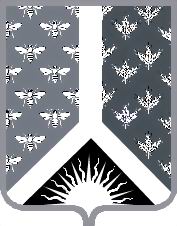 СОВЕТ НАРОДНЫХ ДЕПУТАТОВ НОВОКУЗНЕЦКОГО МУНИЦИПАЛЬНОГО РАЙОНАР Е Ш Е Н И Е от 17 декабря 2013 года № 12-МНПАО структуре администрации Новокузнецкого муниципального районаПринято Советом народных депутатовНовокузнецкого муниципального района17 декабря 2013 года1. Утвердить структуру администрации Новокузнецкого муниципального района согласно приложению к настоящему Решению.2. Со дня вступления в силу настоящего Решения признать утратившим силу решение Новокузнецкого районного Совета народных депутатов от 03.09.2013 № 507-МНПА «О структуре администрации Новокузнецкого муниципального района».3. Настоящее Решение вступает в силу после его официального опубликования с 1 января 2014 года.Председатель Совета народных депутатов Новокузнецкого муниципального района                                                                      О. Г. Шестопалова                                                                   И. о. главы Новокузнецкого муниципального района                                                                      Е. А. МанузинСтруктура администрации Новокузнецкого муниципального района Приложение к решению Совета народных депутатов Новокузнецкого муниципального районаот 17 декабря 2013 года № 12-МНПА